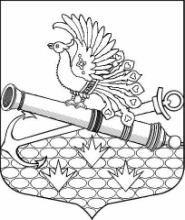 МЕСТНАЯ АДМИНИСТРАЦИЯМУНИЦИПАЛЬНОГО ОБРАЗОВАНИЯ МУНИЦИПАЛЬНЫЙ ОКРУГ ОБУХОВСКИЙП О С Т А Н О В Л Е Н И Е Санкт-ПетербургО переносе периода проведения местного праздничного мероприятия «Подвигу солдата поклонюсь!»Во исполнении Указа Президента Российской Федерации от 02.04.2020 N 239 "О мерах по обеспечению санитарно-эпидемиологического благополучия населения на территории Российской Федерации в связи с распространением новой коронавирусной инфекции (COVID-19)", Постановления Правительства Российской Федерации от 13.03.2020 № 121 "О мерах по противодействию распространению в Санкт-Петербурге новой коронавирусной инфекции (COVID-19)", МА МО МО Обуховский ПОСТАНОВЛЯЕТ: Перенести в 2020 году период проведения местного праздничного мероприятия «Подвигу солдата поклонюсь!», утвержденный постановлением МА МО МО Обуховский от 01.12.2017 № 84 «Об утверждении перечня местных праздничных мероприятий внутригородского муниципального образования Санкт-Петербурга муниципальный округ Обуховский» на октябрь 2020 года. Настоящее постановление вступает в силу с момента его издания. Контроль за исполнением настоящего постановления оставляю за собой.   «18» сентября 2020                                № 35/1Глава местной администрацииИ.О. Кудровский 